分析得失，精准施策 提升质量5月23日下午，中学数学科学召开了市初三模拟考试我县考试质量分析会，各校初三数学备课组长参加了本次活动。会议首先有县中学数学研训教师对本次考试的总体情况进行了详细的分析，对本次试卷考查的知识点、试题的难度、稳定性及试题的变化进行详细的分析，对我县近几年的模拟成绩进行了对比，同时对我县各校本次考试成绩进行了分析比较，通过对各题考试情况进行了详细的分析，指出了学生解答中出现的问题并给出复习建议；其次是各校初三数学备课组长对下一阶段的复习策略在会上进行了交流，做到经验共享；最后研训教师对参会教师提出了下一步工作要求：抓好基础，做好分层，练好规范，找好关联，盯好目标。通过本次会议，各校对下一步的复习有了较强的针对性，使下一步复习目标更明确了，相信通过学科教师下一阶段的努力，一定会取得较好的成绩。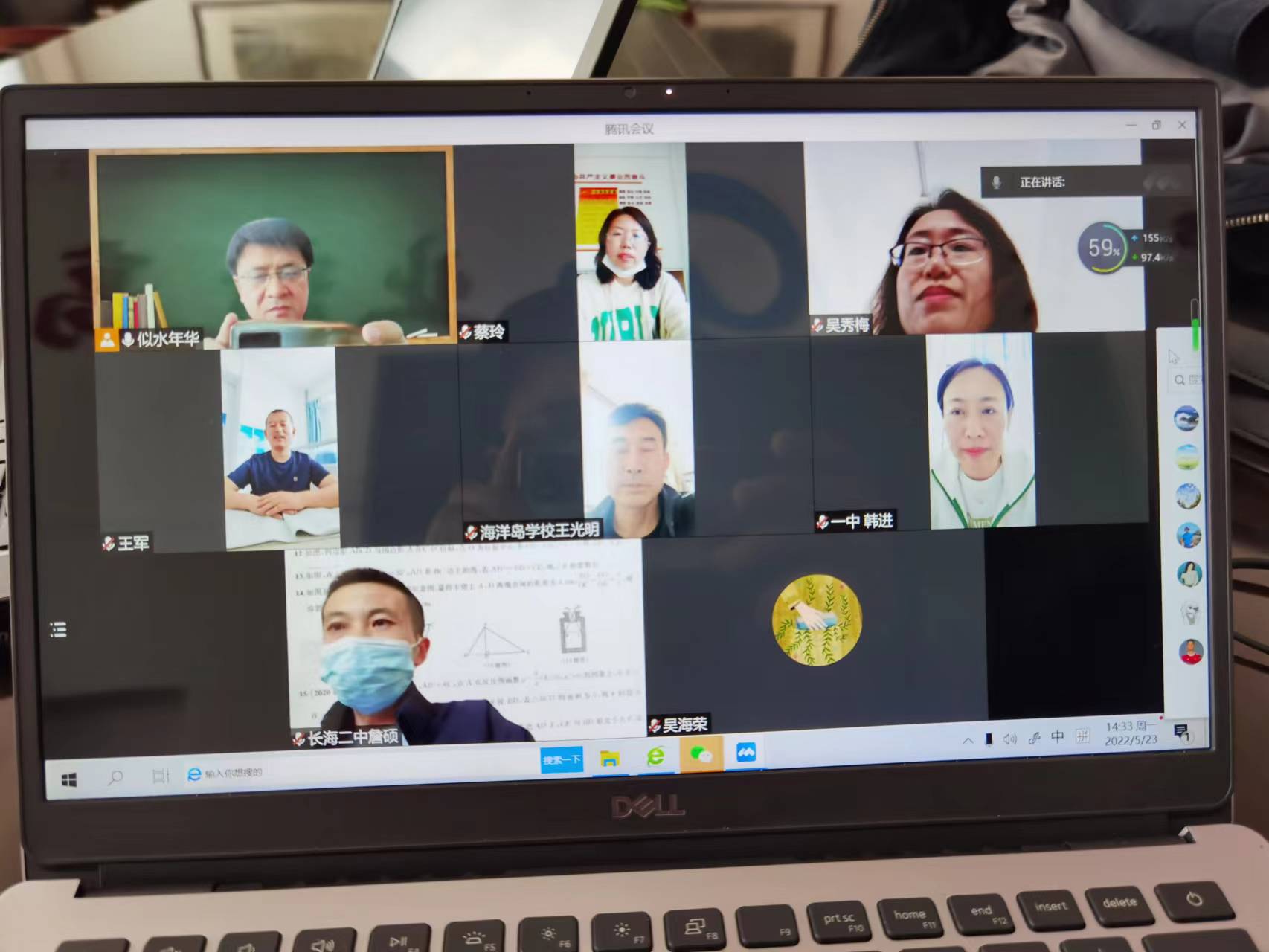 